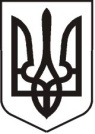 У К Р А Ї Н АЛ У Г А Н С Ь К А    О Б Л А С Т ЬП О П А С Н Я Н С Ь К А    М І С Ь К А    Р А Д АШ О С Т О Г О   С К Л И К А Н Н ЯРОЗПОРЯДЖЕННЯміського голови30.11. 2017                         м. Попасна                                       № 03/02-31Про зняття дисциплінарного стягнення з ХАЩЕНКА  Д.В.	Відповідно до частини 2 статті 151 КЗпП України, у зв’язку  з закінченням 23.11.2017 проведення службового розслідування за фактом скоєння заступником міського голови Хащенком Д.В.  адміністративного правопорушення, пов’язаного з корупцією,  керуючись п.20 ч.4 ст.42 Закону України «Про місцеве самоврядування в Україні»:З  01.12.2017  зняти догану з ХАЩЕНКА Дмитра Вікторовича, заступника міського голови, оголошену розпорядженням міського голови  12.10.2017  №03/02-27 «Про притягнення до дисциплінарної відповідальності ХАЩЕНКА Д.В.».Контроль за виконанням цього розпорядження покласти на керуючого справами (Кулік Л.А.), юридичний (Коваленко В.П) та фінансово-господарський відділи виконкому міської ради (Омельченко Я.С.).Підстава: подання про зняття догани начальника юридичного відділу Коваленка  В.П. від  30.11.2017.Заступник міського голови					М.М. ТабачинськийЗ розпорядженням ознайомлений: Хащенко Д.В.  _________________________Степанова 20871